2024 GYLA Membership Application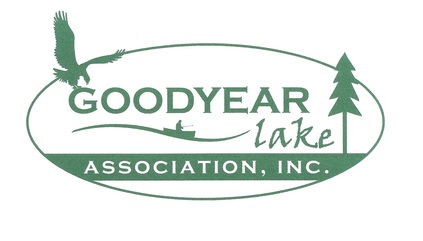 Please submit by June 25th, mail to: Good Year Lake Association, Attn: Treasurer Carolyn Laden PO Box 62, Colliersville, NY 13747Name:	_________________________________________________________________________Mailing Address:  _________________________________________________________________Lake Address:  ___________________________________________________________________Home Phone:	__________________________________ Cell Phone:  ______________________E-Mail address (required):_______________________________@__________________________Annual Dues $30 and any donation to the following projects is greatly appreciated:Fireworks and Boat Parade- Saturday August 10th, 2024		$_______________Repairs and Improvements on GYLA Accesses			$_______________Survey and Legal Fees: 					$_______________We welcome your suggestions and ideas to help Good Year Lake a better home for all of us:________________________________________________________________________________________________________________________________________________________________________________________________________________________________________________________________________________________________________________________________________________________________________Volunteer for Events:   Yes	No              Are you available to help with Clean ups or Set ups?    Yes	NoPlease include this slip with your dues. Thank you for joining!	 Sincerely,  The GYLA Board2024 GYLA Membership ApplicationPlease submit by June 25th, mail to: Good Year Lake Association, Attn: Treasurer Carolyn Laden PO Box 62, Colliersville, NY 13747Name:	_________________________________________________________________________Mailing Address:  _________________________________________________________________Lake Address:  ___________________________________________________________________Home Phone:	__________________________________ Cell Phone:  ______________________E-Mail address (required):_______________________________@__________________________Annual Dues $30 and any donation to the following projects is greatly appreciated:Fireworks and Boat Parade- Saturday August 10th, 2024		$_______________Repairs and Improvements on GYLA Accesses			$_______________Survey and Legal Fees: 					$_______________We welcome your suggestions and ideas to help Good Year Lake a better home for all of us:________________________________________________________________________________________________________________________________________________________________________________________________________________________________________________________________________________________________________________________________________________________________________Volunteer for Events:   Yes	No              Are you available to help with Clean ups or Set ups?    Yes	NoPlease include this slip with your dues. Thank you for joining! 	Sincerely,  The GYLA Board